CHƯƠNG TRÌNH THI ĐẤUGiải Cầu lông,Bóng chuyền các trường ĐH, HV&CĐ khu vực Hà Nội năm 2020 BAN TỔ CHỨC LỊCH THI ĐẤU (Tổng 143 trận)Ghi chú: Chương trình thi đấu các trận (đầu hoặc cuối buổi) có thể thay đổi tuỳ thuộc vào thời gian các trận thi đấu trong từng buổi, BTC sẽ có thông báo cụ thể sau.BAN TỔ CHỨC Đôi nam <30 tuổi (05 đôi) -  Mã B1Kết quả: 	1.		2.		3.3.---------------------------------------------Đôi nam CBVC 31-40 tuổi (04 đôi) – Mã C1HV Tài chính: Hùng-Hùng 	  2. ĐH SPHN: Thắng-Nguyên	 ĐH Xây dựng: Khiêm-Thanh   4. HV Ngân hàng: Ngọc -TùngTrận 01:	HV Tài chính: Hùng-Hùng gặp HV Ngân hàng: Ngọc -TùngTrận 02:	ĐH SPHN: Thắng-Nguyên  gặp ĐH Xây dựng: Khiêm- Thanh   Trận 03:	HV Tài chính: Hùng-Hùng  gặp ĐH Xây dựng: Khiêm-Thanh   Trận 04: 	ĐH SPHN: Thắng-Nguyên  gặp HV Ngân hàng: Ngọc -TùngTrận 05: 	HV Tài chính: Hùng-Hùng gặp ĐH SPHN: Thắng-NguyênTrận 06: 	ĐH Xây dựng: Khiêm-Thanh gặp  HV Ngân hàng: Ngọc -TùngKết quả: 	1.		2.		3.3.---------------------------------------------Đôi nam CBVC 41-50: 7 đôi (trực tiếp 1 lần thua) Mã D1	Kết quả: 	1.			2.			3.3.---------------------------------------------Đôi nữ <30 tuổi (03 đôi) – Mã B2ĐHBK: Thủy-Hương	2. ĐHGTVT: Dương-Quế	3. ĐHKTQD: Hương-Lương	Trận 1: ĐHBK: Thủy-Hương 	gặp 	ĐHGTVT: Dương-QuếTrận 2: ĐHBK: Thủy-Hương		gặp 	ĐHKTQD: Hương-LươngTrận 3: ĐHGTVT: Dương-Quế	gặp 	ĐHKTQD: Hương-LươngBẢNG THEO DÕI KẾT QUẢKết quả: 	1.		2.		3.--------------------------------------Đôi nữ 31-40 tuổi (04 đôi)	- Mã C21.ĐHCNGTVT Ngọc-Thuỷ	  2. ĐHTM Ngọc Anh-Linh	 3.ĐH Xây dựng Giang-Nhàn   4. HV Ngân hàng Nam -MaiTrận 01:	ĐHCNGTVT Ngọc-Thuỷ gặp HV Ngân hàng Nam -MaiTrận 02:	ĐHTM Ngọc Anh-Linh gặp ĐH Xây dựng Giang-Nhàn   Trận 03:	ĐHCNGTVT Ngọc-Thuỷ gặp ĐH Xây dựng Giang-Nhàn   Trận 04: 	ĐHTM Ngọc Anh-Linh gặp HV Ngân hàng Nam -MaiTrận 05: 	ĐHCNGTVT Ngọc-Thuỷ gặp ĐHTM Ngọc Anh-LinhTrận 06: 	ĐH Xây dựng Giang-Nhàn   gặp  HV Ngân hàng Nam -MaiKết quả: 	1.		2.		3.3.---------------------------------------------Đôi nam + nữ CBVC <30 tuổi (04 đôi) – Mã B31. ĐHGTVT Tùng-Liên	  	2. ĐHCNGTVT Bình-Liên	 3. ĐHKTQD Tình-Linh		4. HVNN Trung-LanTrận 01:	ĐHGTVT Tùng-Liên gặp HVNN Trung-LanTrận 02:	ĐHCNGTVT Bình-Liên gặp ĐHKTQD Tình-LinhTrận 03:	ĐHGTVT Tùng-Liên gặp ĐHKTQD Tình-LinhTrận 04: 	ĐHCNGTVT Bình-Liên gặp HVNN Trung-LanTrận 05: 	ĐHGTVT Tùng-Liên gặp ĐHCNGTVT Bình-LiênTrận 06: 	ĐHKTQD Tình-Linh gặp  HVNN Trung-LanKết quả: 	1.		2.		3.3.---------------------------------------------Đôi nam + nữ CBVC 31-40 tuổi (05 đôi) - Mã C3Kết quả: 	1.		2.		3.		3.------------------------Đôi nam+ nữ CBVC 41-50 (04 đôi) - Mã D31. HVNN Đức-Dung	  	2. ĐHGTVT Tuấn-Hạnh	 3. ĐH SPHN Hoàn-Thuý   	4. HVNH Long-HạnhTrận 01:	HVNN Đức-Dung gặp HV HVNH Long-HạnhTrận 02:	ĐHGTVT Tuấn-Hạnh gặp ĐH SPHN Hoàn-Thuý   Trận 03:	HVNN Đức-Dung gặp ĐH SPHN Hoàn-Thuý   Trận 04: 	ĐHGTVT Tuấn-Hạnh gặp HVNH Long-HạnhTrận 05: 	HVNN Đức-Dung gặp ĐHGTVT Tuấn-HạnhTrận 06: 	ĐH SPHN Hoàn-Thuý   gặp  HVNH Long-HạnhKết quả: 	1.		2.		3.3.---------------------------------------------Đơn nam sinh viên (20VĐV)  - Mã A1Kết quả: 	1.		2.		3.3.---------------------------------------------Đơn nữ sinh viên (8vđv) – Mã A2	Kết quả: 	1.		2.		3.3.---------------------------------------------Đôi nam sinh viên (11 đôi) – Mã A3		Kết quả: 	1.		2.		3.3.---------------------------------------------Đôi nữ sinh viên (07 đôi) – Mã A4			Kết quả: 	1.		2.		3.3.---------------------------------------------Đôi nam+nữ sinh viên (10 đôi) – Mã A5			Kết quả: 	1.		2.		3.3.---------------------------------------------ĐỒNG ĐỘI NAM SINH VIÊN (11 ĐỘI) – Mã MT				Kết quả: 	1.		2.		3.3.---------------------------------------------ĐỒNG ĐỘI NỮ SINH VIÊN (08 ĐỘI) – Mã WT					Kết quả: 	1.		2.		3.3.---------------------------------------------HỘI THỂ THAO ĐẠI HỌC VÀ CHUYÊN NGHIỆP HÀ NỘIBTC GIẢI CẦU LÔNG, BÓNG CHUYỀN CBVC CÁC TRƯỜNG ĐH, HV&CĐ KHU VỰC HÀ NỘI 2020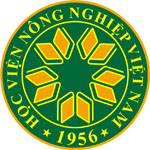 CHƯƠNG TRÌNH THI ĐẤUGiải Cầu lông – Bóng chuyền các trường ĐH, CĐ, HV khu vực Hà Nội 2020Thời gian: ngày 18, 19, 27 tháng  9 năm 2020Ngày 18/9/2020: Sáng (8h00): Thi đấu nội dung đồng đội, cá nhân cầu lông nam, nữ sinh viênChiều (13h30): Thi đấu nội dung đồng đội, cá nhân cầu lông nam, nữ sinh viên Ngày 19/9/2020    Sáng  (07h30): Các đoàn tập trung khai mạc và thi đấu                                         Chiều (13h30): Thi đấu Ngày 27/9/2020    Sáng  (07h30): Thi đấuII.  Địa điểm: Nhà thi đấu Học viện Nông nghiệp Việt Nam (Thị trấn Trâu Quỳ - Gia Lâm – Hà Nội) III. Các trường tham dự giải Cầu lông (15 đơn vị):Hà Nội, tháng 9/2020HỘI THỂ THAO ĐH&CN HÀ NỘIHỘI TT HV NÔNG NGHIỆP VIỆT NAMCỘNG HÒA XÃ HỘI CHỦ NGHĨA VIỆT NAMĐộc lập – Tự do – Hạnh phúcHà Nội, ngày 15 tháng 9 năm 2020NgàyThời gianNội dungGhi chúThứ 618/9/20208h00- Thi đấu giải đồng đội nam, nữ SV- Thi đấu giải cá nhân nam, nữ SV- Hoàn thiện hồ sơ thi đấu trước 7h00- Các đội nhận lịch, chương trình thi đấu tại Bàn Ban tổ chức.Thứ 618/9/202013h30- Thi đấu giải đồng đội nam, nữ SV- Thi đấu giải cá nhân nam, nữ SVThứ 719/9/20207h30- Tập trung- Khai mạc giải - Thi đấu giải cá nhân nam, nữ SV- Thi đấu giải CBVC- Trao thưởngCác đội mặc trang phục thi đấu, tập trung theo hàng trước sân khấu trong nhà thi đấu;Thi đấu trên 7 sânChủ nhật27/9/20208h00- Thi đấu Bóng chuyềnThi đấu trên 2 sân trong nhà thi đấu14h00- Thi đấu và trao giảiThi đấu trên 1 sân trong nhà thi đấuNgày/buổiNội dung/tuổiMã trậnTổng số trậnThứ 6 ngày 18/9/2020Thứ 6 ngày 18/9/2020Thứ 6 ngày 18/9/2020Thứ 6 ngày 18/9/2020Sáng(61 trận)Đồng đội namMT01-MT099x3= 27 trậnSáng(61 trận)Đồng đội nữWT01-WT066x3 = 18 trậnSáng(61 trận)Đơn nam SVA101-A1044 trậnSáng(61 trận)Đơn nữ SVA201-A2044 trậnSáng(61 trận)Đôi nam SVA301-A3033 trậnSáng(61 trận)Đôi nữ SVA401-A4033 trậnSáng(61 trận)Đôi nam nữ SVA501-A5022 trậnChiều(36 trận)CK Đồng đội namMT10 1x3= 3 trậnChiều(36 trận)CK Đồng đội nữWT071x3= 3 trậnChiều(36 trận)Đơn nam SVA105-A11814 trậnChiều(36 trận)Đơn nữ SVA205-A2062 trậnChiều(36 trận)Đôi nam SVA304-A3096 trậnChiều(36 trận)Đôi nữ SVA404-A4052 trậnChiều(36 trận)Đôi nam nữ SVA503-A5086 trậnThứ 7 ngày 19/9/2020Thứ 7 ngày 19/9/2020Sáng(46 trận)Đôi nam 41-50D101-D1066 trậnSáng(46 trận)Đôi nam 31-40C101-C1066 trậnSáng(46 trận)Đôi nam <31       B101-B1044 trậnSáng(46 trận)Đôi nữ 31-40C201-C2066 trậnSáng(46 trận)Đôi nữ <31B201-B2033 trậnSáng(46 trận)Đôi nam nữ 41-50D301-D3066 trậnSáng(46 trận)Đôi nam nữ 31-40C301-C3044 trậnSáng(46 trận)Đôi nam nữ <31B301-B3066 trậnSáng(46 trận)CK Đơn nam SVA1191 trậnSáng(46 trận)CK Đơn nữ SVA2071 trậnSáng(46 trận)CK Đôi nam SVA3101 trậnSáng(46 trận)CK Đôi nữ SVA4061 trậnSáng(46 trận)CK Đôi nam nữ SVA5091 trậnTTĐƠN VỊTênHV Tài chính: Hùng- HùngĐH SPHN: Thắng-NguyênĐH XD: Khiêm- Thanh   HV Ngân hàng: Ngọc -TùngĐiểmXếp hạng1HV Tài chính: Hùng-HùngC105C103C10122. ĐH SPHN: Thắng-NguyênC102C1043ĐH Xây dựng: Khiêm- Thanh   C1064HV NH: Ngọc -TùngTTĐƠN VỊTênThủy-HươngDương-QuếHương-LươngĐiểmXếp hạng1ĐHBK: Thủy-HươngB201B2022ĐHGTVT: Dương-QuếB2033ĐHKTQD: Hương-LươngTTĐƠN VỊTênĐHCNGTVT Ngọc-ThuỷĐHTM Ngọc Anh-LinhĐH Xây dựng Giang-NhànHV Ngân hàng Nam -MaiĐiểmXếp hạng1ĐHCNGTVT Ngọc-ThuỷC205C203C2012ĐHTM Ngọc Anh-LinhC202C2043ĐH Xây dựng Giang-NhànC2064HV Ngân hàng Nam -MaiTTĐƠN VỊTênĐHGTVT Tùng-LiênĐHCNGTVT Bình-LiênĐHKTQD Tình-LinhHVNN Trung-LanĐiểmXếp hạng1ĐHGTVT Tùng-LiênB305B303B3012ĐHCNGTVT Bình-LiênB302B3043ĐHKTQD Tình-LinhB3064HVNN Trung-LanTTĐƠN VỊTênHVNN Đức-DungĐHGTVT Tuấn-HạnhĐH SPHN Hoàn-Thuý   HVNH Long-HạnhĐiểmXếp hạng1HVNN Đức-DungD305D303D3012ĐHGTVT Tuấn-HạnhD302D3043ĐH SPHN Hoàn-Thuý   D3064HVNH Long-Hạnh